Karta produktu PYXIS nr kat.: 149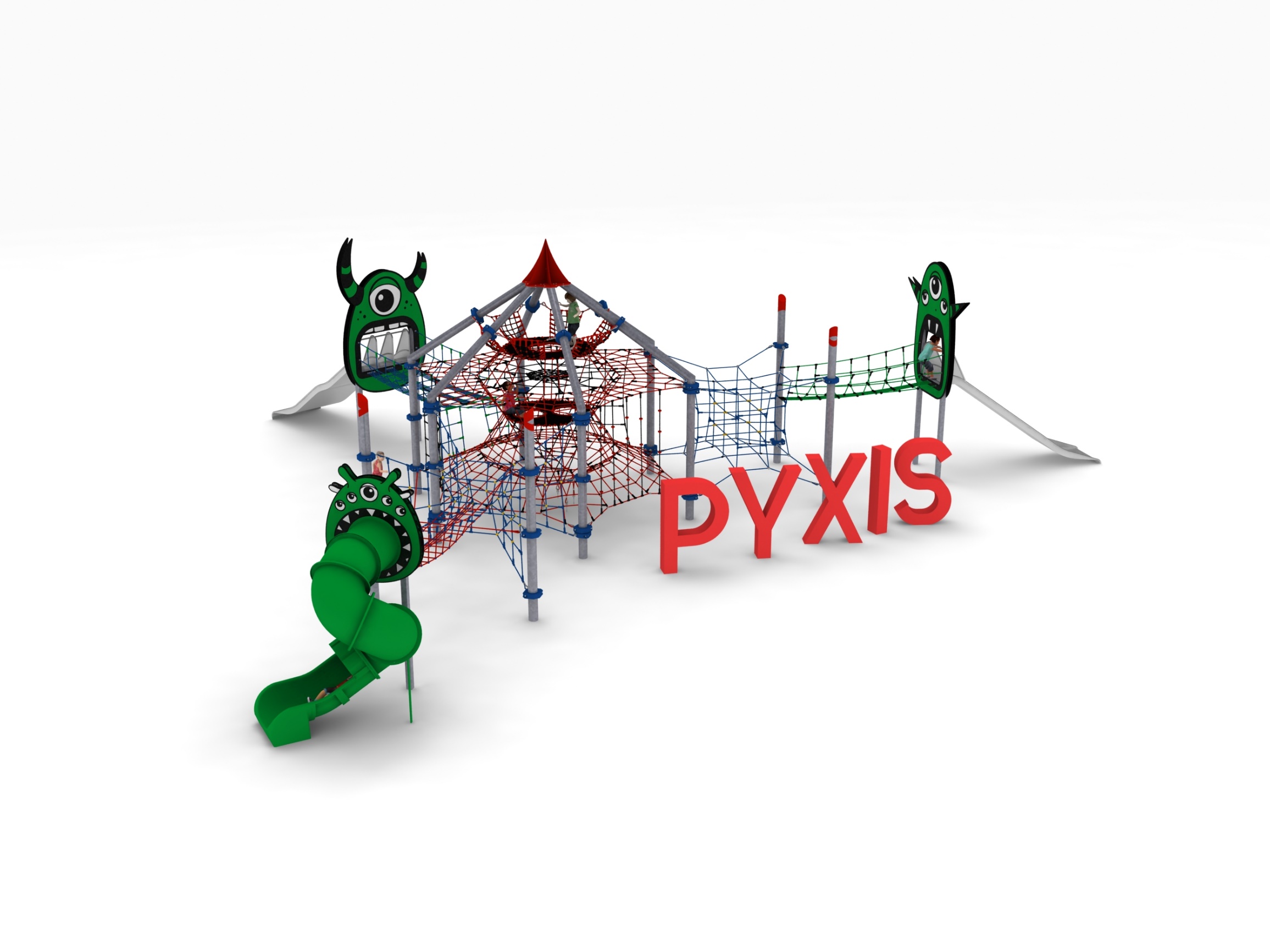 Wymiary zestawu:Długość: 19,9 mSzerokość: 17,7  mWysokość: 5,7 mPrzestrzeń minimalna: 24,4 x 22,0 m Grupa wiekowa: od 5 do 14 latGłębokość posadowienia: 1,0mWysokość swobodnego upadku: Urządzenie składa się z następujących elementów:ORPHEUS nr kat. 046ZESTAW LINOWY złożony z czterech słupów oraz dwóch modułów. Moduły zawieszone są pomiędzy słupami i urządzeniem ORPHEUS. Zastosowane moduły: PSYCHE 008, EUROPA 026.Dodatek ZJEŻDŻALNIA RUROWA nr kat. 008i, udekorowany płytami HPL z linii MONSTER.Dodatek ŚLIZG SZEROKI nr kat. 026m, udekorowany płytami HPL z linii MONSTER.Dodatek ŚLIZG POTRÓJNY nr kat. 046w, udekorowany płytami HPL z linii MONSTER. ORPHEUS nr kat. 046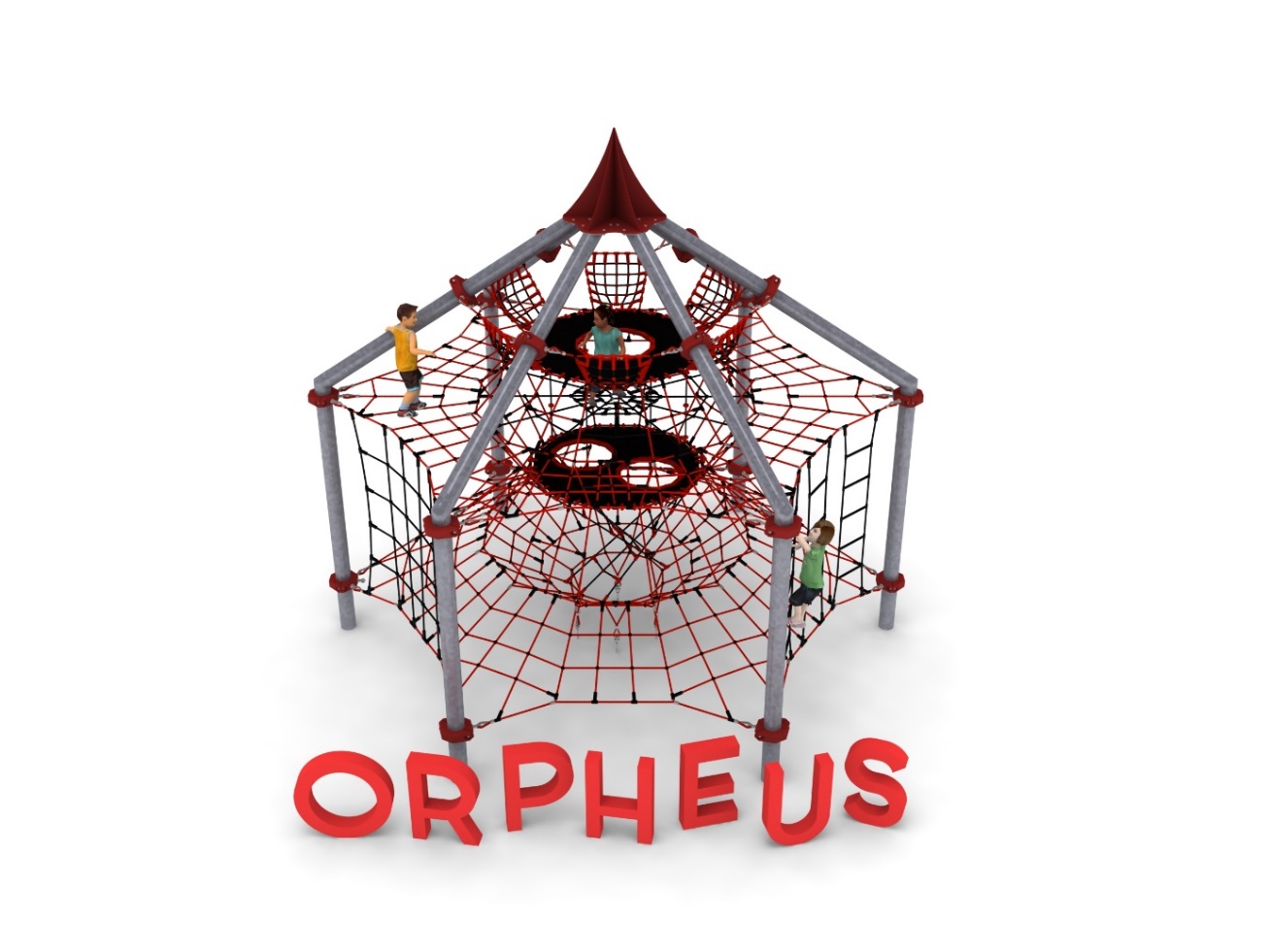 Wymiary urządzenia: Długość: 6,3 mSzerokość: 5,5 mWysokość: 5,7 mPrzestrzeń minimalna: 10,7 x 9,8 mGrupa wiekowa: od 5 do 14 latWysokość swobodnego upadku: 2,85 mGłębokość posadowienia: 1,0 mWytyczne dotyczące materiałów i technologii wykonania urządzeniaGłównym elementem konstrukcyjnym są rury stalowe wykonane z rury o średnicy 168,3 mm ocynkowane ogniowo. Sześć rur zainstalowanych jest w pionie na kręgu o promieniu 3m. Na wysokości 3m rury są załamane pod kątem 124º i łączą się w szczytowym szpicu wykonanym ze stali cynkowanej ogniowo i malowanej proszkowo.  Urządzenie zakotwione w gruncie za pomocą stóp żelbetowych. Do konstrukcji stalowej zamocowany jest, za pomocą obejm wykonanych ze staliwa, płaszcz linowy. Płaszcz linowy składa się z:- szybu linowego o zmiennej geometrii i średnicy 1,0 – 2,9m zainstalowanego w centrum urządzenia. Szyb rozciąga się od dołu konstrukcji do wysokości ostatniego piętra tj. 3,9m - 1 linowego piętra przecinającego całą konstrukcję zabawki na wysokości 2,85m- 2 pięter wykonanych ze zbrojonej maty gumowej na wysokościach 2,05m i 3,9m. Maty wyposażone są w otwory umożliwiające przemieszczanie się użytkowników wewnątrz konstrukcji- siatki linowej w postaci kratownicy linowej u dołu konstrukcji umożliwiającej komunikację z szybem  z zewnątrz zabawki   - 2 skręconych kratownic linowych umożliwiających komunikację z dołu szybu konstrukcji na 1 piętro- pionowej ścianki na zewnętrznej części zabawki w postaci kratownicy linowej- pionowej ścianki na zewnętrznej części zabawki w postaci 3 drabinek linowych- pionowej ścianki na zewnętrznej części zabawki w postaci 5 linek wspinaczkowych - 6 siedzisk linowych zainstalowanych w górnej części konstrukcji.Korektę naciągu urządzenia umożliwiają ocynkowane ogniowo śruby rzymskie. Sieci wykonane są z liny poliamidowej, plecionej, klejonej wzmocnionej strunami stalowymi ocynkowanymi galwanicznie. Średnica liny wynosi 18 mm. Elementy łączące liny ze sobą wykonane są z tworzywa sztucznego i aluminium. Elementy łączące liny ze słupem wykonane są ze stali nierdzewnej i staliwa pomalowanego chlorokauczukiem. Zestaw linowy.Głównym elementem konstrukcyjnym są słupy stalowe o średnicy  zabezpieczone przed korozją poprzez cynkowanie ogniowe. Na szczycie słupa zainstalowana jest czapka ze stali ocynkowana ogniowo oraz malowana proszkowo. Fundamenty wykonane są jako stopy żelbetowe posadowione na głębokości . Do słupów, za pomocą obejm wykonanych ze staliwa konstrukcyjnego,  zamocowane są siatki linowe w różnych kształtach i rozmiarach. Obejmy zabezpieczone są przed korozją poprzez malowanie farbami chlorokauczukowymi. Połączenie lin z obejmą jest połączeniem przegubowym ze stali nierdzewnej. Siatki linowe, stanowiące główny element zabawowy,  wykonane są z liny POLIAMIDOWEJ, PLECIONEJ, KLEJONEJ  o średnicy 18mm. Liny wykonane są ze strun stalowych, ocynkowanych galwanicznie, skręconych w sześć splotów, z których każdy jest opleciony wklejonym w niego  włóknem poliamidowym. Elementy łączące liny ze sobą wykonane są z aluminium, stali nierdzewnej i tworzywa sztucznego.  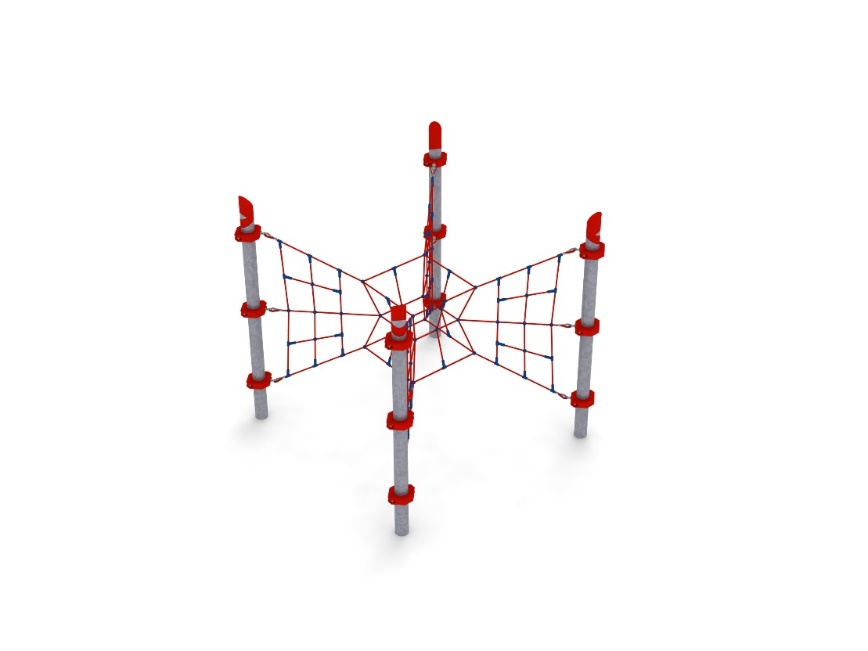 Opis modułów wchodzących w skład zestawu:PSYCHE 008Urządzenie składa się z czterech siatek pionowych w kształcie trójkąta zamocowanych do słupów w rozstawie 3,0m x 3,0m oraz centralnie umieszczonego elementu linowego przypominającego kształtem klepsydrę o wymiarach 1x1x1m. 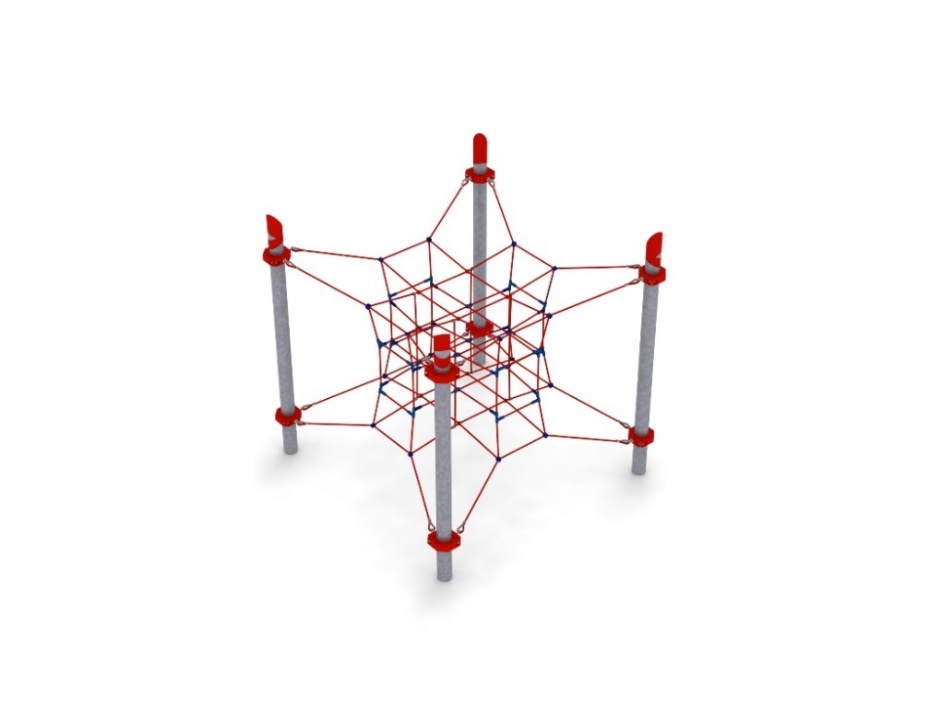 EUROPA 026Urządzenie składa się z 15-stu połączonych ze sobą sześcianów tworzących przestrzenny krzyż linowy. Sześciany zamocowane są do 8 lin rozpiętych pomiędzy 4 słupami zainstalowanymi w rozstawie 3m x 3m. DODATEK DO MODUŁU PSYCHE: ZJEŻDŻALNIA RUROWA nr kat. 008i.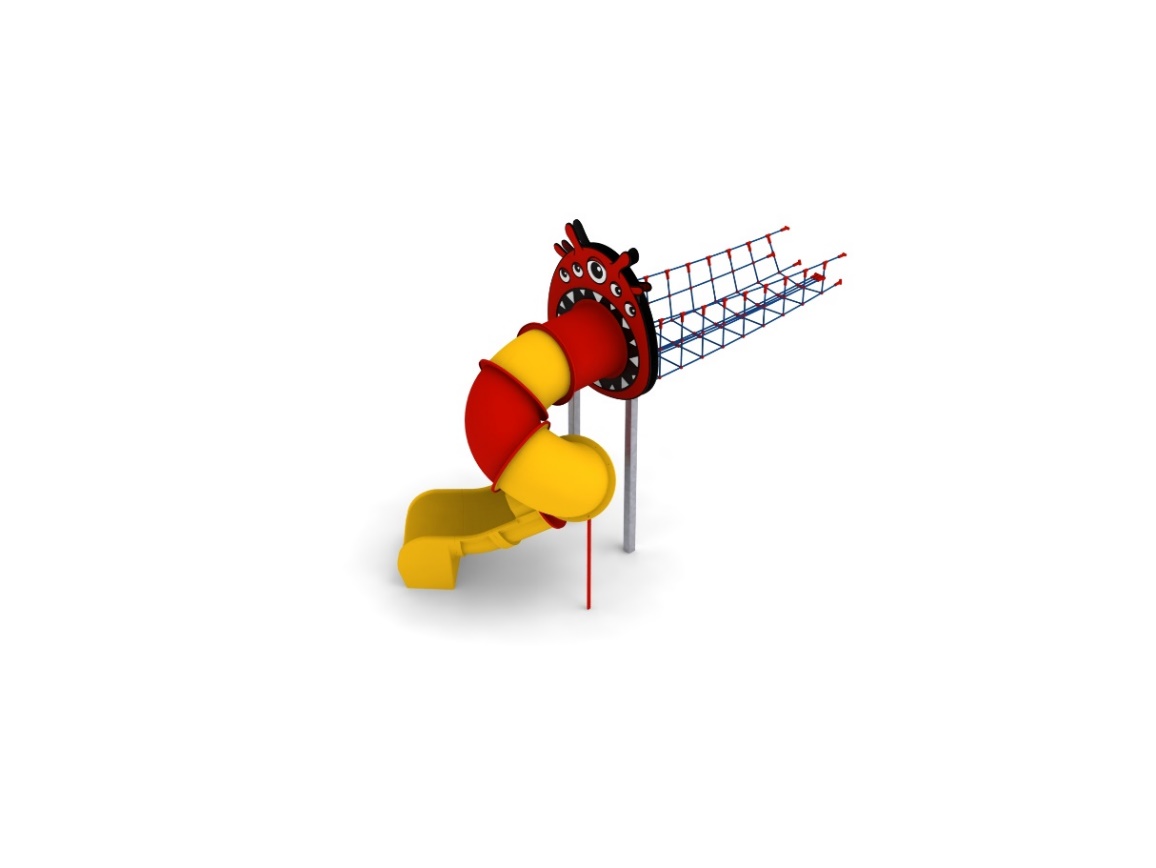 Wymiary urządzenia: Długość: 6,5 mSzerokość: 2,8 mWysokość: Przestrzeń minimalna piramidy + 31,0 m2Grupa wiekowa: od 5 do 14 latGłębokość posadowienia: Wysokość swobodnego upadku: 2,15 mWytyczne dotyczące materiałów i technologii wykonania urządzenia.Głównym elementem dodatku jest spiralna zjeżdżalnia rurowa wykonana z polietylenu. Początek części startowej znajduje się na wysokości 2,15 m powyżej poziomu terenu. Elementy konstrukcyjne dodatku wykonane są z rury kwadratowej o przekroju 100x100 mm, które są zabezpieczone przed korozją poprzez cynkowanie ogniowe. Dodatek wzbogacony grafiką z linii MONSTER. Obustronna grafika wykonana jest z płyty HPL o grubości 12mm i przybliżonych wymiarach 1,8m x 1,6m. Fundamenty wykonane są jako stopy żelbetowe posadowione na głębokości 1m. Przejście łączące moduł z piramidą ma kształt litery U i jest wykonane z liny poliamidowej, plecionej, klejonej wzmocnionej strunami stalowymi ocynkowanymi galwanicznie. Średnica liny wynosi 18 mm. Elementy łączące liny ze sobą wykonane są z tworzywa sztucznego i aluminium. DODATEK DO MODUŁU EUROPA: ŚLIZG SZEROKI nr kat. 026 m.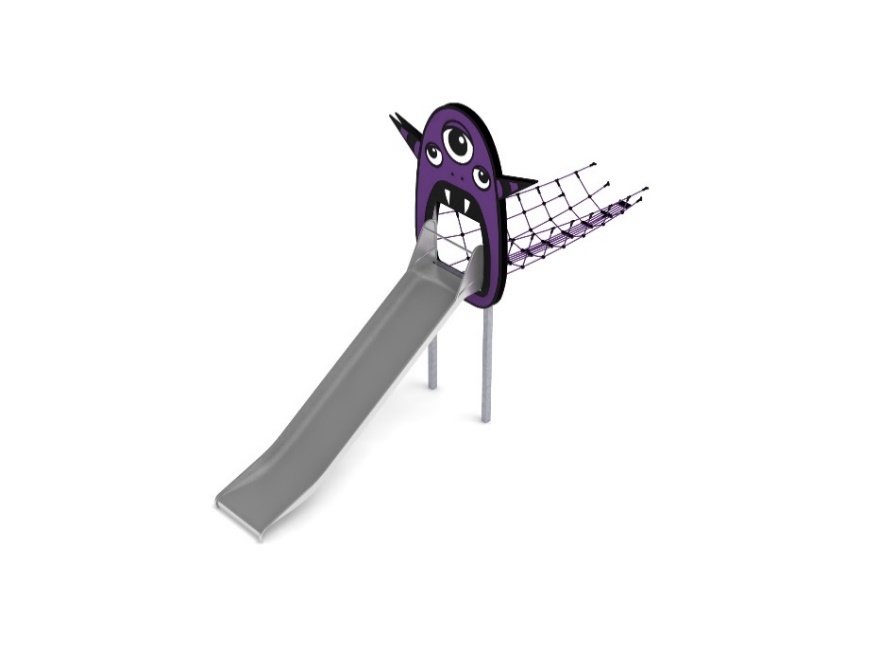 Wymiary urządzenia: Długość: 7,7 mSzerokość: 1,3 mWysokość: 3,25 mPrzestrzeń minimalna piramidy + 32,0 m2Grupa wiekowa: od 5 do 14 latGłębokość posadowienia: Wysokość swobodnego upadku: 3,0 mWytyczne dotyczące materiałów i technologii wykonania urządzenia.Głównym elementem dodatku jest ślizg wykonany w całości ze stali kwasoodpornej w gatunku 0H18N9. Początek części startowej znajduje się na wysokości 2,25 m powyżej poziomu terenu. Szerokość ślizgu wynosi 1m. Elementy konstrukcyjne dodatku wykonane są z rury kwadratowej o przekroju 100x100 mm, które są zabezpieczone przed korozją poprzez cynkowanie ogniowe. Dodatek wzbogacony grafiką z linii MONSTER. Obustronna grafika wykonana jest z płyty HPL o grubości 12mm i przybliżonych wymiarach 3,0m x 2,7m.  Fundamenty wykonane są jako stopy żelbetowe posadowione na głębokości 1m. Przejście łączące ślizg z modułem jest wykonane z liny poliamidowej, plecionej, klejonej wzmocnionej strunami stalowymi ocynkowanymi galwanicznie. Średnica liny wynosi 18 mm. Elementy łączące liny ze sobą wykonane są z tworzywa sztucznego i aluminium. DODATEK DO MODUŁU ORPHEUS: ŚLIZG POTRÓJNY nr kat.: 046 w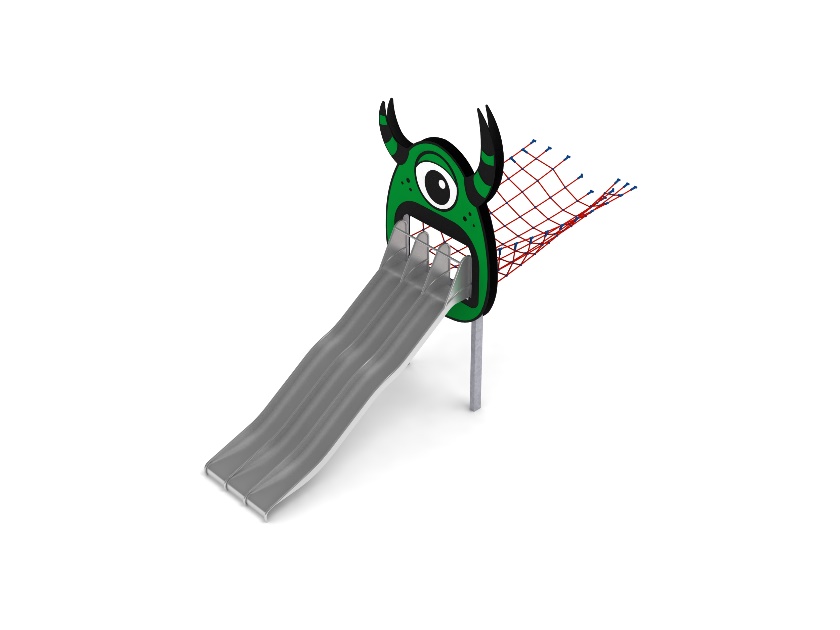 Wymiary urządzenia: Długość: 8,7 mSzerokość: 2,0 mWysokość: 3,8 mPrzestrzeń minimalna modułu + 37,0 m2Grupa wiekowa: od 5 do 14 latGłębokość posadowienia: Wysokość swobodnego upadku: 3,0 mWytyczne dotyczące materiałów i technologii wykonania urządzenia.Głównym elementem dodatku jest potrójny ślizg falisty o szerokości 1,5m wykonany w całości ze stali kwasoodpornej w gatunku 0H18N9. Początek części startowej znajduje się na wysokości 2,0 m powyżej poziomu terenu. Elementy konstrukcyjne dodatku wykonane są z rury kwadratowej o przekroju 150x100 mm, które są zabezpieczone przed korozją poprzez cynkowanie ogniowe. Dodatek wzbogacony grafiką z linii MONSTER. Obustronna grafika wykonana jest z płyty HPL o grubości 12mm i przybliżonych wymiarach 3,6m x 2,2m.  Fundamenty wykonane są jako stopy żelbetowe posadowione na głębokości 1m. Przejście łączące ślizg z modułem wykonane jest z liny poliamidowej, plecionej, klejonej wzmocnionej strunami stalowymi ocynkowanymi galwanicznie. Średnica liny wynosi 18 mm. Elementy łączące liny ze sobą wykonane są z tworzywa sztucznego i aluminium. Obszar upadku urządzenia powinien zostać wykonany na nawierzchni zgodnie z normą PN EN 1176- 1:2017. Do wykonania montażu niezbędna jest możliwość dojazdu ciężkiego sprzętu budowlanego.W trosce o bezpieczeństwo dzieci oraz jakość urządzeń wymaga się, aby urządzenia posiadały certyfikat na zgodność z normami PN EN 1176-1:2017, PN EN 1176-11:2014-11, PN EN 1176-3:2017, wydane w systemie akredytowanym przez Państwowe Centrum Akredytacji lub krajowej jednostki akredytującej pozostałych Państw członkowskich, zgodnie z Rozporządzeniem Parlamentu Europejskiego i Rady Unii Europejskiej (WE) nr 765/2008”.